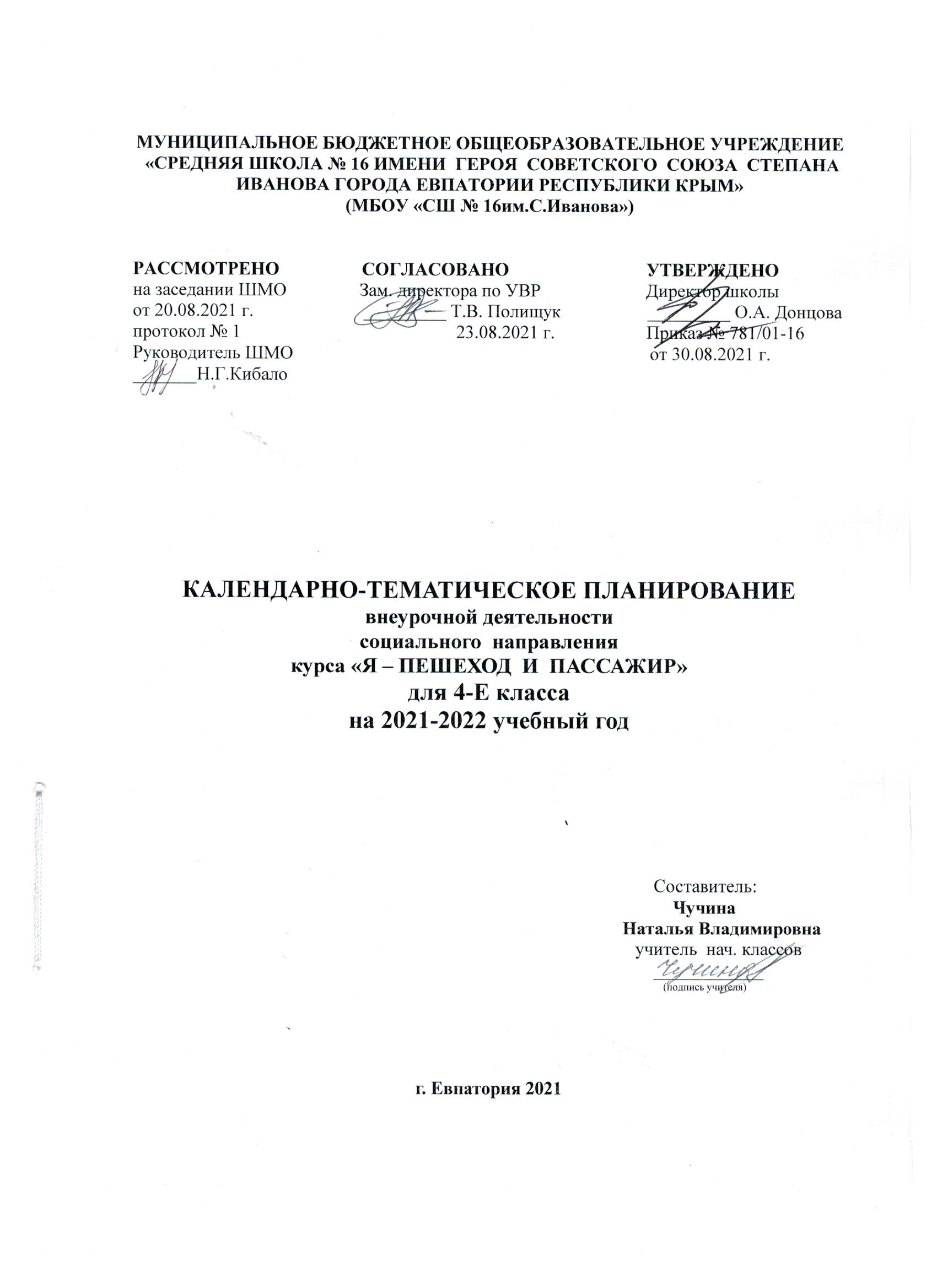 № п/п№ п/пДатаДатаТЕМА планфактпланфактТЕМА Вводное занятие (1 ч.).Вводное занятие (1 ч.).Вводное занятие (1 ч.).Вводное занятие (1 ч.).Вводное занятие (1 ч.).103.09.Викторина «Знаешь ли ты ПДД ?»Ориентировка в окружающем мире (10 ч.)Ориентировка в окружающем мире (10 ч.)Ориентировка в окружающем мире (10 ч.)Ориентировка в окружающем мире (10 ч.)Ориентировка в окружающем мире (10 ч.)210.09.Погодные условия и транспорт.324.09.Особенности тормозного пути транспорта при разных дорожных условиях.401.10.Разнообразие транспортных средств. Легковой, грузовой, общественный и специальный транспорт.508.10.Краткие сведения об истории создания разных транспортных средств.615.10.Правила эксплуатации велосипеда. Технический осмотр велосипеда перед выездом. Экипировка.722.10.Возрастные ограничения. ДТП с велосипедистами, меры их предупреждения. Движение велосипедистов группами.829.10.Творческая работа «Мой друг велосипед».912.11.Конкурс рисунков «Средства передвижения прошлого».1019.11.Проект «Транспорт будущего».1126.11.Проект «Транспорт будущего» (закрепление).Ты – пешеход (17ч.)Ты – пешеход (17ч.)Ты – пешеход (17ч.)Ты – пешеход (17ч.)Ты – пешеход (17ч.)1203.12.Дорога. Автомагистраль. Главная дорога. Знаки главной дороги.1310.12Поведение пешехода при приближении к главной дороге. Тупик. Дорожное движение при разных дорожных условиях.1417.12.Движение пеших колонн. Правила поведения при движении колонной.1524.12.Дорожные знаки. Знаки дорожного движения для водителей, которые нужно знать пешеходам.1614.01.Запрещающие знаки. Знаки особых предписаний.1721.01.Информационные знаки (общее представление).1828.01.Знаки сервиса.1904.02.Викторина «Путешествие в страну дорожных знаков».2011.021Светофор. Разные виды светофора (обобщение изученного материала).2118.02.Особенности светофоров на железнодорожных переездах.2225.02.Железнодорожный переезд - источник повышенной опасности.2304.03.КВН «Азбука безопасности».2411.03.Нерегулируемые участки дороги. Нерегулируемый перекресток.2501.04.Правила движения на нерегулируемых участках дороги (перекрестках).2608.04.Дорожные опасности.2715.04.Разработка памяток для водителей «Тише едешь, дальше будешь».2822.04.Игра-конкурс «Я – участник дорожного движения».Ты – пассажир (7ч.)Ты – пассажир (7ч.)Ты – пассажир (7ч.)Ты – пассажир (7ч.)Ты – пассажир (7ч.)2929.04.Правила поведения в грузовых автомобилях.3006.05.Разбор дорожно-транспортных происшествий с участием детей, происшедших в городе.3113.05.Аварийные ситуации. 3220.05.Действия в случае транспортной аварии на дороге. Защитная поза при столкновении.3327.05.Простейшие правила помощи пострадавшим при ДТП.34Проектная работа. Выпуск стенгазеты «Дорожная безопасность».35Викторина «У дорожных правил каникул нет».